If you consider it appropriate, feel free to share any data about people who have Covid 19 on your island and of people who, sadly, have passed away because of Covid 19.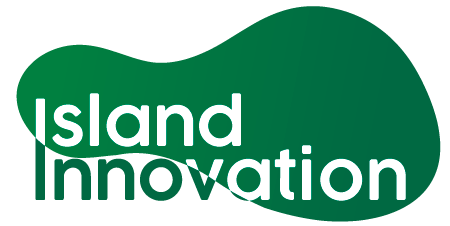 This information has been collated by the Strathclyde Centre for Environmental Law and Governance in collaboration with Island Innovation from 22 March to 01 June 2020 and can be found at https://www.strath.ac.uk/research/strathclydecentreenvironmentallawgovernance/ourwork/research/labsincubators/eilean/islandsandcovid-19/. Island Date of Response/ UpdateResponse Reunion, FranceStéphanie SorbyPHD StudentSteph.sorby@gmail.com3 April 2020As of 27 March:145 confirmed cases.In “stage 2”, meaning the virus is spreading around the island.As of 3 April308 confirmed casesGreek Islands, GreeceKostas KomninosAegean Energykk@aegean-energy.gr23 March 2020As of 23 March in Greece:Approx 500 confirmed cases.Approx 10-15 deaths. Only the hospital where they were nursed is announced, so it is unclear whether they were from other islands.All confirmed island cases are from larger islands (e.g. Crete, Zakynthos, Lesvos, Euboea)Lesvos, GreeceProf. Thanasis KizosDepartment of Geography, University of the Aegean, Mytilini, Lesvos Island, Greece akizos@aegean.gr7 April 2020There is so far one death of an elderly woman on Lesvos that has been attributed to Covid-19. There were 4 more proven cases, one has recovered fully the others (a mother and a daughter related to the deceased) in home isolation.Hawai’i, USADavid FormanDirector, Environmental Law Program, University of Hawai’idmforman@hawaii.edu22 March 2020Hawai’i, USAChai ReddyDirector at Wo International Center at Punahou School.creddy@punahou.edu24 March 2020As of 24 March:77 cases 1 deceasedBalearic Islands, SpainMaria Rosario Huesa VinaixaProfessor of Public Internation Law and International Relations at the Universitat de les Illes Balears. xaro.huesa@uib.es6 May 2020According to data from April 23, a total of 32,221 tests have been carried out in the Balearic archipelago, of which 27,814 are PCR and 4,407 antibody tests. This means 26.88 tests per 1000 inhabitants.As of April 27, in the Balearic Islands there have been a total of 1,859 cases of coronavirus, 179 deaths and 1,136 recovered.The number of daily infections is decreasing: 5 new cases on April 27As of 6 May 2020: Slight rise in the number of infections: from no contagion on May 3, to 11 new cases on May 6.Also, in the number of deceased: after two consecutive days without deceased, there has been one on May 5 and another on May 6 (the total number of deceased is now 199).There are 405 active cases throughout the archipelago as of May 5.Madeira, Portugal Filipe OliveiraAREAMfilipeoliveira@aream.pt24 March 2020As of 24 March:12 infected (7 in hospital with stable condition). All were travelling abroad and none of those identified were infected in Madeira. All related people are in quarantine or surveillance.Prince Edward Island, CanadaDr. Laurie Brinklow Co-ordinator of the Institute of Island StudiesUNESCO Chair in Island Studies and Sustainabilitybrinklow@upei.ca 24 March 2020As of 24 March3 confirmed cases, all recovering at home0 deathsPrince Edward Island, CanadaPEI Association for Newcomers to Canada30 April 2020"All of our 26 cases have been from international or interprovincial (off-island) travellers arriving or returning. We are fortunate in that there has been no ""community spread"" to date, and that we have only 2 ""ports of entry"" right now, the airport and the bridge. The ferry is due to open soon, but may be delayed, I think.Our population is quite ""top-heavy"" (many retired and elderly) so if we do get community spread, it could be quite bad."IcelandDr. Laurie Brinklow Co-ordinator of the Institute of Island StudiesUNESCO Chair in Island Studies and SustainabilityGovernment of Iceland’'s Honorary Consul for Prince Edward Islandbrinklow@upei.ca24 March 2020As of 24 MarchIceland has tested a higher proportion of citizens than any other country yielding valuable insights into thebehaviour of the virusA total of 330 cases identified since first case on 28 February0 deaths3 hospitalizations33 cases identified from 4590 samples taken among generally non-symptomatic general population since Friday JapanMasataka Kizukakizuka@koto.kpu-m.ac.jp 23 March 2020As of 24 March:There is no detailed information about the condition of the person who is infected by the corona virus on the remote island referred to above. The entire number of people who are infected by the corona virus and its deaths in total is officially announced by the government. Most of the deaths are revealed as elderly people (over 70 years old) mainly with diabetes, high blood pressure, heart disease or some chronic diseases.Okinawa, JapanHiroshi KakazuProf. Emeritus, University of the Ryukyusmakishi.kakazu@gmail.com20 April 2020As of 20 April 2020Okinawa's 40 inhabited islands are now virtually free of the Corvid-19. There is no need to lockdown island communities. One big problem, however, is how to secure imported basic food products under the domestic flight cancellations and a fear of imported Covid-19.  Maine, USAKate TagaiSenior Community Development Officer, Island Institutektagai@islandinstitute.orgAs of 24 March:0 confirmed cases on the Maine islands0 FatalitiesLæsø, DenmarkHelene Pristed NielsonAalborg Universitypristed@dps.aau.dk27 March 2020As of 27 March, no reported cases.Ibiza and Formentera, SpainLeonor Vilasleonorvilas@hotmail.com25 March 2020As of 27 March:0 confirmed cases in Formentera55 confirmed cases in Ibiza0 deathsFiji	26 March 2020As of 26 March: 5 confirmed cases, 2 imports and 3 local transmission.Puerto Rico, USALuis E. Rodríguez Rivera Professor of International and Environmental Law at The University of Puerto Rico School of Law 14 May 2020As of 5/4/20, the PR Department of Health has informed of 1,843 confirmed positives to Covid-19, and 97 confirmed deaths resulting from the virus. The total amount of tests provided in the island is uncertain. The Department of Health had been informing that approximately 13,000 tests had been done. This number is by far the lowest number of tests administered in US. On 4/28/20, the PR Secretary of Health informed that upon review it was discovered that approximately 30,000 tests have been administered. Nonetheless, the number is still very low, and the public does not trust the data provided by the Health Department. The PR Statistics Institute is now validating the number of tests provided. As of today, no further numbers of tests have been provided.As of 14 May 2020, 2,427 persons have tested positive for coronavirus, while 117 deaths related to said virus have been reported.Galway, IrelandGarry KendellenGalway AtlantaquariaGarry@nationalaquarium.ie22 March 2020Refer to HSE health services executive for up to date data.Bay Islands, HondurasDonato Molina EbanksThegreenislandofguanaja@gmail.com14 May 2020As of 14 May, no cases.Orkney Islands, ScotlandS.Davidson22 March 2020As of 22 March, we have no data because none is being made available at island parish level.Shetland, ScotlandKatrina Christie LoyndA Day In The Yearkchristie@adayintheyear.co.uk 3 May 2020We were a hot spot for COVID-19 but things seemed to have stabled a bit now.South Uist,ScotlandMary Schmoller14 April 2020As of 14 AprilNo Losses in my area at leastSouth Uist,ScotlandDonnie SteeleUist Gifts & Information uistdon@hotmail.co.uk 29 April 2020As of 29 AprilNo cases on Uist or Barra, six cases on LewisGreenland, Denmark22 March 2020As of 22 March:4 confirmed cases, all in the capital Nuuk. For such a small population (17k) and a high share population age 50-75+ this represents an alarming issue given the lack of hospital capacity.Barra, Scotland22 March 2020As of 22 March, no confirmed cases but no testing has been done.Isle of Lewis, ScotlandAngus Cambellanguscampbell8@outlook.com CalMac Comunity Board and Highlands and Islands Enterprise3 May 2020Age profile shows large percentage of older vulnerable people often living alone and fewer young and able to provide services.Trinidad & TobagoMargaret Hinksonmagintob@hotmail.com22 March 2020As of 22 March:The positive curve was initially very low, at 10 with only imported cases. However, 5 dozen stranded cruise passengers were flown back home and that has increased the number of positive cases to 50. Now there is growing alarm in the community and panic is setting in.Testing has been very limited, to persons with a major symptom who also had contact with a recent traveller. Trace testing is due to increase this week.Trinidad & TobagoSee Caribbean Disaster Emergency Management Agency Situation Report 26 March 2020As of 26 March:65 confirmed cases.44 of these confirmed cases are from a group of nationals who recently returned from a cruise.1 death.Trinidad & TobagoGenève Phillip-DurhamGeneve.phillip@yahoo.com22 April 2020There have not been many cases of community spread thus far. The majority of cases have been imported with moderate local transmissions.Solta, CroatiaMaja JurisicIsland Movementmaja.jurisic@islandmovement.eu22 March 2020As of 22 March:We are expecting peak in 15 days. We have only 2 people on 2 islands positive until now.Various Croatian Islands, CroatiaProf. Dr. Nenad StarcEmeritus at the Institute of Economics Zagrebnstarc@eizg.hr4 April 2020As of 4 April, only one island is experiencing the COVID outbreak, with some 10 positive islanders and 30 -40 more in self-isolation. Fortunately no COVID related deaths have been recorded in the archipelago as yet. The peak of the epidemics on the national level is expected in two weeks. Let’s hope that there will be no further outbreaks on the Croatian islands   GrenadaSee Caribbean Disaster Emergency Management Agency Situation Report 26 March 2020As of 26 March:7 confirmed cases.MauritiusAmandine de RosnayDynamiaamandine@dynamia.mu23 March 2020As of 22 March:around 20 cases1 deathMauritiusBhanooduth Lalljeevinodl2018@gmail.com 19 April 2020Mauritius has been able to flatten the curve after 4 weeks of lock down and social distancingSao Tome and PrincipeJyri JonttiUNDP23 March 2020As of 23 March, no confirmed cases.HaitiSee Caribbean Disaster Emergency Management Agency Situation Report 26 March 2020As of 24 March7 confirmed cases 115 persons in quarantine 55 persons in isolation BermudaMarcelleitsmarcelle@gmail.com23 March 2020As of 23 March special flights being put in place to repatriate US and Canadian citizens to their countriesSamoa (Upolu)Espen RonnebergSPREPeronneberg@gmail.com 23 March 2020As of 23 March there have been no positive cases yet, but will leave that to official channels to communicateBig Tancook Island, NS, CanadaHillary Dionnereddragonfly70@gmail.com 23 March 2020As of 23 March there are no cases of Covid-19 in our island community. Most are self-isolating and social distancing regardless. St LuciaSee Caribbean Disaster Emergency Management Agency Situation Report 26 March 2020As of 26 March:1 confirmed case (2 others were repatriated)254 persons quarantined in public health facilities On-island testing has begun.Priscillia ClementDominican Missionaries of Our Lady of Delivrandeprisnute@gmail.com6 May 2020St. Lucia has been fortunate in that like many other islands of the Caribbean we closed our boarders early and began to educate the population about the virus and how the government might be in a position to assist people especially the poor in facing the threat of not having their basic needs met.  There is much suffering in ordinarily depressed communities especially those in and around the city and villages where subsistence farming is not possible.  Persons in rural areas for the most part, are not in want for food even with job loss country to the cases in and near Castries and villages.

It is our hope that before long and especially with the stay upon loan payments for the last couple of months, people will be able to service their loans once they begin to work and decrease the chances of losing their housing which will exacerbate an already bad situation.Föhr Island, GermanyHannah MarczinkowskiAalborg Universityhmm@plan.aau.dk  14 April 2020As of 14 April:1 confirmed case, taken to mainland for treatment.Martha’s Vineyard, Commonwealth of Massachusettes, USAVirginia Jonesinfo@vineyardsailing.com6 May 2020As of 31 March: 8 confirmed cases, all recovering at home.We have 23 confirmed cases and one death supposedly not caused by COVID-19.   We've had about 5000 second home owners come to shelter in place (and some tourists) and we don't know how many may be part of the 23 cases.    This has produced a lot of friction.  The other day we noticed how many construction workers were back pouring off the ferry daily (no masks or PPE) despite restrictions.   The authorities have cracked down again but so far, we had a jump of 6 cases -- all but one are recovering at home.Guam, USLauren SwaddellUniversity of Guam Center for Island Sustainabilityswaddelll@triton.uog.edu24 March 2020As of 24 March33 confirmed cases1 deathWe are at a 33% spread rate as of 3/23/2020. If the government did not implement social distancing and isolation measures, there is a chance we coul’'ve had a 200% spread rate. our goal is to get to a 16.5% to not overwhelm our hospital and flatten the curve.Pitcairn Island, UKMelva EvansPrivate citizen ( Pitcairn Islands Tourism, officially)melva@pitcairn.pn  24 March 2020As of 24 MarchThe island is still virus-free. By closing all access to Pitcairn, they hope to maintain the status quo for as long as possible. Officials are constantly monitoring information to determine if other steps may become necessary. The community is being informed by the Island Council, via telephone and VHF radio announcements, of all pertinent information.Santa Maria Island, Azores, PortugalAntonio Monteiroasousamonteiro@gmail.com25 March 2020Azores is taking advantage of the fact of being islands; They where“"shut-dow”" after the first confirmed case of Convid-19 and quarantine was imposed. Until now, there are only 12 cases. All imported via the last flights before closure. No local contagious.DominicaColin ScaifeCREADcscaife@creadominica.org25 March 2020As Of 24 March7 confirmed cases, 5 were infected by the first patient to test positive.Anguilla, BWISee Caribbean Disaster Emergency Management Agency Situation Report 26 March 2020As of 26 March:Two confirmed cases.60 people are on quarantine orders. Of these, 56 are on self-quarantine.Virgin Islands, USSee Caribbean Disaster Emergency Management Agency Situation Report 
26 March 2020As of 25 March:2 confirmed cases (imported)Put-in-Bay, Ohio, USPeter Huston, Put-in-Bay Chamber of Commerce Director and "Island Ambassador"pibccambassador@gmail.com 20 April 2020As of 20 AprilStill off season for another two weeks, no one has been confirmed to have COVID at this writing, although snowbirds will be returning soon.Bahamas, New ProvidenceSee Caribbean Disaster Emergency Management Agency Situation Report 26 March 2020As of 26 March:9 confirmed cases3 persons currently in quarantine; 39 persons were released from quarantine600 contacts being trackedAruba, Netherlands25 March 2020Info found here Falkland Islands. UKTimes Newspaper Article27 March 2020As of 27 MarchNo confirmed cases but a child is critically ill with a suspected caseJamaicaSee Caribbean Disaster Emergency Management Agency Situation Report 26 March 2020As of 26 MarchTwenty-six (26) confirmed casesOne (1) reported death Fifty-one (51) persons in isolationSeventeen (17) currently quarantined at a Government facility Two hundred and fifty-four persons (254) quarantined at homeJamaicaDorienne Rowan-CampbellJamaica coffee growers associationdorienne.rowancampbell@gmail.com 6 May 2020I am concerned that although strong messages have gone out and the GOV has had open communication limes, virtual town halls etc, in some more isolated country areas they think that the problem is related to the cities and they can't be bothered with SD or masks and probably not hand washingMontserratSee Caribbean Disaster Emergency Management Agency Situation Report 26 March 2020As of 24 March, 2 confirmed cases.St Kitts and NevisSee Caribbean Disaster Emergency Management Agency Situation Report 26 March 2020As of 25 March:2 confirmed cases3 persons in government quarantine209 persons in home quarantine (81 in Nevis)BarbadosSee Caribbean Disaster Emergency Management Agency Situation Report 26 March 2020As of 26 March, 24 confirmed cases.Cayman Islands, UKSee Caribbean Disaster Emergency Management Agency Situation Report 26 March 2020As of 26 March:8 confirmed cases.Antigua & BarbudaSee Caribbean Disaster Emergency Management Agency Situation Report 26 March 2020As of 26 March:7 confirmed cases25 persons in quarantineTurks & Caicos IslandsSee Caribbean Disaster Emergency Management Agency Situation Report 26 March 2020As of 26 March:2 confirmed cases.297 quarantined/self-isolating at home1 person quarantined in a facility.Malta Godfrey Baldacchino godfrey.baldacchino@um.edu.mt6 April 2020As of 6 April, only EU member state to have reported no deaths.Gozo, MaltaAnthony Zammitzammit.anthony@gmail.com30 March 2020As of 30 March, only 1 confirmed case.15 Îles du Ponant, FranceDenis Bredind.bredin@iles-du-ponant.comApril 2020Communication on this subject is very different from one island to another one, not all at the moment have seen a confirm Covid-19 cases. At least one island registered one death.Various Scottish Islands, ScotlandAnn MacDonaldDirectorScottish Islands Federationann.macdonald@tireebroadband.com17 April 2020On Tiree, approximately 20 households have self isolated with one or more member diagnosed by doctors (but not tested) as having Covid 19.  Last case was 4 days ago (13/4) and the source of infection has been identified.  It is hoped the island will be clear in 2 weeks’ time.  2 reported deaths on Arran and 2 on Orkney. Other cases on islands are difficult to identify as there is no community testing, testing is reserved for health care workers displaying symptoms.  Shetland is slightly different and more are being tested because of the relatively large confirmed outbreak in that island grouping.  2 deaths have been reported in a care home on Shetland and it would not be unreasonable to expect similar deaths in care homes elsewhere on islands in due course.Tiree, ScotlandAlison ClarkTiree Community Councilalison@tireecommunitycouncil.co.uk15 April 2020Antigen testing not available. As at 9/4/20 there are plausibly 2-3 current cases of covid-19-like illness.SeychellesPatricia BerlouisMasters student at the University of Strathclyde22 AprilAs of 20 April11 confirmed cases5 cases have recovered and are at a quarantine centre for observation6 cases are still receiving treatment19 persons are in quarantine0 deathsSaaremaa, Estonia“An island off the coast of Estonia has been labeled 'corona island' after half of its population is presumed to have contracted COVID-19”Insider News Article17 April 2020Half of the residents of Saaremaa, which has a population of about 33,000 are presumed to have COVID-19, an island doctor, Edward Laane, told BBC News.It's unclear exactly how many people have tested positive for COVID-19 on Saaremaa, but Estonia as a whole has at least 1,400 reported cases.Laane said the island only has 147 hospital beds and is expecting 1,000 COVID-19 hospitalizations by April 20.Rarotonga, Cook IslandPasha CarruthersUniversity of the South Pacific/Consultantpashraro@gmail.com 8 May 2020Cook islands COVID website has all the official government statements. Cook Islands News and Radio Cook Islands sites have regular reports CroatiaMirna Dalićmirna.dalic@islandmovement.euIsland Movement6 May 2020There were only a few cases on the islands and they are all in good condition. We only have a problem on land where the virus breaks into health care facilities and nursing homes. The situation across the state is excellent and we currently count up to 10 newly infected on a daily state levelLastovo, CroatiaIvana Marčeta FrlanDobre Dobričević Association30 April 2020As of 29 April, there are no people infected with  COVID-19 detected on the island of Lastovo.MauritiusBhanooduth Lalljeevinodl2018@gmail.com19 April 2020Mauritius has been able to flatten the curve after 4 weeks of lock down and social distancing.MaldivesHafsath AleemCLEAN Maldivesinfo@cleanmaldives.org22 April 2020So far a total of 85 are tested positive , 16 recoveredFaroe Islands, DenmarkMalan Ellefsenmalan.ellefsen@ntnu.no10 May 2020There have been 185 people infected with covid-19 in the Faroe Islands in total as of 22 April 2020, with only 7 infected today. Only about 5 people have been in need of hospitalization, 25 people are in demanded quarentine, and 6270 people (out of about 52.000) have been checked for the disease.As of 10 May 2020 there are only 2 persons infected at the moment, 13 are in full quarantine. 187 person have been infected in total on the Faroe Islands since starting testing, 8157 have been tested in total (out of 52.000 people living here). No deaths and about 5 people have been hospitalized since lockdown started.Guam, USAKyle DahlingUniversity of Guam Green Army22 April 2020For the past week, cases have gone down, but we really only tested 1,000 some people of a population of 170,000. Need mass testing now!MadagascarJay RaliteraExploratricesjay@exploratrices.org23 April 2020Madagascar has a very low official rate of infected people.TasmaniaMike TurnerEnvorinexmike.turner@envorinex.com 23 April 2020We are not involved in this roleUnited StatesMichael Kotowskimkotowski2013@gmail.com 6 May 2020New York City is the epicentre of the pandemic. Data is showing a flattening of new cases, but that's false in that there is NOT widespread testingFurther spread can be slowed by maintaining social distancing until testing is prevalent everywhere around youOrkney, ScotlandGareth Daviesgareth.davies@aquatera.co.uk 7 May 2020As of 6 May 2020To date 7 hospitalised cases and 2 deathsSt LuciaAndrew McHaleIndependent Consultantscmchale@gmail.com15 May 202018 positive cases (all now recovered;5 imported and 13 traced as community spread) have been reported to date on island with zero deaths. Estimates are that only about 550 persons (out of a population of 178,000) have thus far been tested.DominicaGrace StephenInvest Dominica Authoritygphilo129@gmail.com15 May 2020Here is an update as of May 10, 2020 www.dominica.gov.dm/updatesTurks & Caicos IslandsEric SalamancaDepartment of Environment and Coastal Resourcesefsalamanca@gov.tc14 May 2020the COVID-19 dashboard (daily) is circulated to inform the public.SeychellesMyron MemeMinistry of Environment Energy & Climate Changemyron.meme@env.gov.sc13 May 2020So far we havent got any community case, all along the public health authority has been very active in all possible measures and awareness programs of how to manage the situationBarbadosWendy Walker-DrakesEcolink Inc / Green Globewwdecolink05@gmail.com13 May 2020Currently there is evidence of some community spread but not widespread. The precautions of mask and hand hygiene are somewhat effective and social distancing in all areas including commute.Grand Cayman, Cayman IslandsCaroline BarnesThrive Ltdceb@thrivecayman.com13 May 2020Whilst we currently have 85 cases only about half of them are active and whilst I might not agree with everything the government has done I admire their handling of the pandemic and the cases have so far been quite well controlled with only limited community transmission.Beaver Island, U.S.A.Kathleen McNamaraSt James Townshipmcnamara.stjamestwp.bi@gmail.com13 May 2020As of May 13, 2020 there have been 33 people tested, 0 tested positive, 19 tested negative and 14 pending. The role of testing has changed since the early stages of the pandemic when testing was only done if symptoms were apparent.  The health center now has the ability to test all essential workers as encouraged by the governor.  They can also test individuals with minimal symptoms and those with no symptoms who think they may have been exposed.  The health center’s increased testing capacity will provide more local information to better understand where COVID-19 is and how it is spreading in our region and state. This information can help give a better picture of when more restrictions can be lifted. Contact the health center for more information about testing.  Beaver Island's current population is less than 600.South Uist,ScotlandMary Schmollermary_schmoller@hotmail.com 13 May 2020It is not here as far as we know.    Suspicion in community it was here in January - with two well known locals being hospitalised and flown to mainland - luckily they survived but very very ill.  Pneumonia - several others around the same time.Madeira, Portugal Pedro Sepúlvedapedro.sepulveda@madeira.gov.ptDRAAC6 May 2020As of 6 May: No new cases for the last 11 days. A total of (so far) 86 cases, with zero fatalities.BarbadosCarol HarrisSustainable Occupational Safety Consultancysheadley869@gmail.com20 May 2020Contact tracing has been able to identify a few cases which may indicate community spread.JamaicaSuzanne Thomassthomas@jbdc.netJBDC20 May 2020Our spread has been carefully monitored and Phase 1 of careful tracking is almost over.  We will probably wee a Phase 2 with returning Residents and incoming Tourists.  Tracking as best as we canJamaicaTracey EdwardsPlakortis, University of the West Indies-Graduate Research Student: Water Adaptation in Small Island Developing Statesplakortis@gmail.com20 May 2020Not at this timeMartha’s Vineyard, USAChristine FlynnMartha's Vineyard Commissionflynn@mvcommission.org20 May 2020All of state and local information can be found at www.mass.gov/Covid19.  All of the Health Data has been collected and published for the public.Trinidad and Tobago Rima MohammedNew Earth Organic Enterprises Limitedrimamohammed@hotmail.com20 May 2020We have not had a new positive case in the past 25 days, including through more widespread testing of communitiesPuerto RicoLuis E. Rodriguez-RiveraUniversity of Puerto Rico School of Lawluis.rodriguez89@upr.edu20 May 2020As of May 22, 2020, the PR Health Department has reported 126 deaths caused by the Covid-19 virus, and 3,030 confirmed cases of infected persons.  However, testing statistics still remain unavailable.Mallorca,  Balearic Islands, SpainMaria Rosario Huesa VinaixaProfessor of Public Internation Law and International Relations at the Universitat de les Illes Balears. xaro.huesa@uib.es25 May 2020For several days, there have been no deaths from COVID in the Islands, and yesterday there were only two new infections.US Virgin Islands, USAMiguel QuinonessyrQulmiguel.quinones@email.com25 May 2020The spread has been contained by the lockdown, although many don't take it very seriously as they wear their masks haphazardly.JamaicaAdrian HenriquesCaribbean Youth Environment Network (Jamaica)a.r.h_wolmerian@hotmail.com25 May 2020www.jamcovid19.moh.gov.jm  or www.moh.gov.jm  or the JAMCOVID 19 App provides real time data on community spread in my community and nationally.Isle of Man, UKPJ VermeulenICTpj@bdc.im 26 May 2020Spread seems to have been contained and looks to be eliminated from the Island currently.